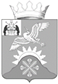 Российская ФедерацияНовгородская областьДУМА Батецкого муниципального районаР Е Ш Е Н И ЕО принятии имущества в муниципальную собственность Батецкого муниципального районаПринято Думой Батецкого муниципального 05 июня 2018 годаВ соответствии с Федеральными законами от 6 октября 2003 года № 131-ФЗ «Об общих принципах организации местного самоуправления в Российской Федерации», от 08 ноября 2007 года № 257-ФЗ «Об автомобильных дорогах и о дорожной деятельности в Российской Федерации и о внесении изменений в отдельные законодательные акты Российской Федерации» Дума Батецкого муниципального районаРЕШИЛА:Принять в муниципальную собственность Батецкого муниципального района:- подъезд к д.Ивня (с дороги регионального назначения «Батецкая-Русыня») протяженностью 530 м, расположенный по адресу: Новгородская область, Батецкий район, Батецкое сельское поселение;- подъезд к д.Ивня (с дороги регионального назначения «Заупора-Русыня») протяженностью 1700 м, расположенный по адресу: Новгородская область, Батецкий район, Батецкое сельское поселение;- дорога д.Малая Удрая-д.Холохно протяженностью 800 м, расположенный по адресу: Новгородская область, Батецкий район, Батецкое сельское поселение.Решение вступает в силу со дня, следующего за днем его официального опубликования.  Опубликовать решение в муниципальной газете "Батецкий вестник" и разместить на официальном сайте Администрации Батецкого муниципального района в информационной телекоммуникационной сети «Интернет».п.Батецкий06 июня 2018 года№ 206-РДГлава Батецкого муниципального района                                      В.Н.ИвановЗаместитель председателя Думы Батецкого    муниципального района                         А.И. Никонов